Hosszúpályi Nagyközség Önkormányzat Képviselő-testületének 14/2018 (IX.28.) önkormányzati rendeleteHatályos:2018-09-28 -tólHosszúpályi Nagyközség Önkormányzat Képviselő-testületének 14/2018 (IX.28.) önkormányzati rendeletea települési hulladékkal kapcsolatos önkormányzati hulladékgazdálkodási közfeladat és a hulladékgazdálkodási közszolgáltatás ellátásáról szóló 2/2017.(I.25.) rendelet módosításárólCsatolmányokMagyar Közlöny Lap- és Könyvkiadó Kft.
Az Önkormányzati Rendelettárban elérhető szövegek tekintetében a Közlönykiadó minden jogot fenntart! 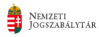 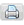 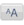 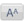 Megnevezésméreta települési hulladékkal kapcsolatos önkormányzati hulladékgazdálkodási közfeladat és a hulladékgazd29.5 KB